205NET2nd      semester 1439 /1440Assignment #  5  Q1) Calculate the value of the signal rate for each case in the following figure , if the data rate is 1 Kbps and c = 1/2.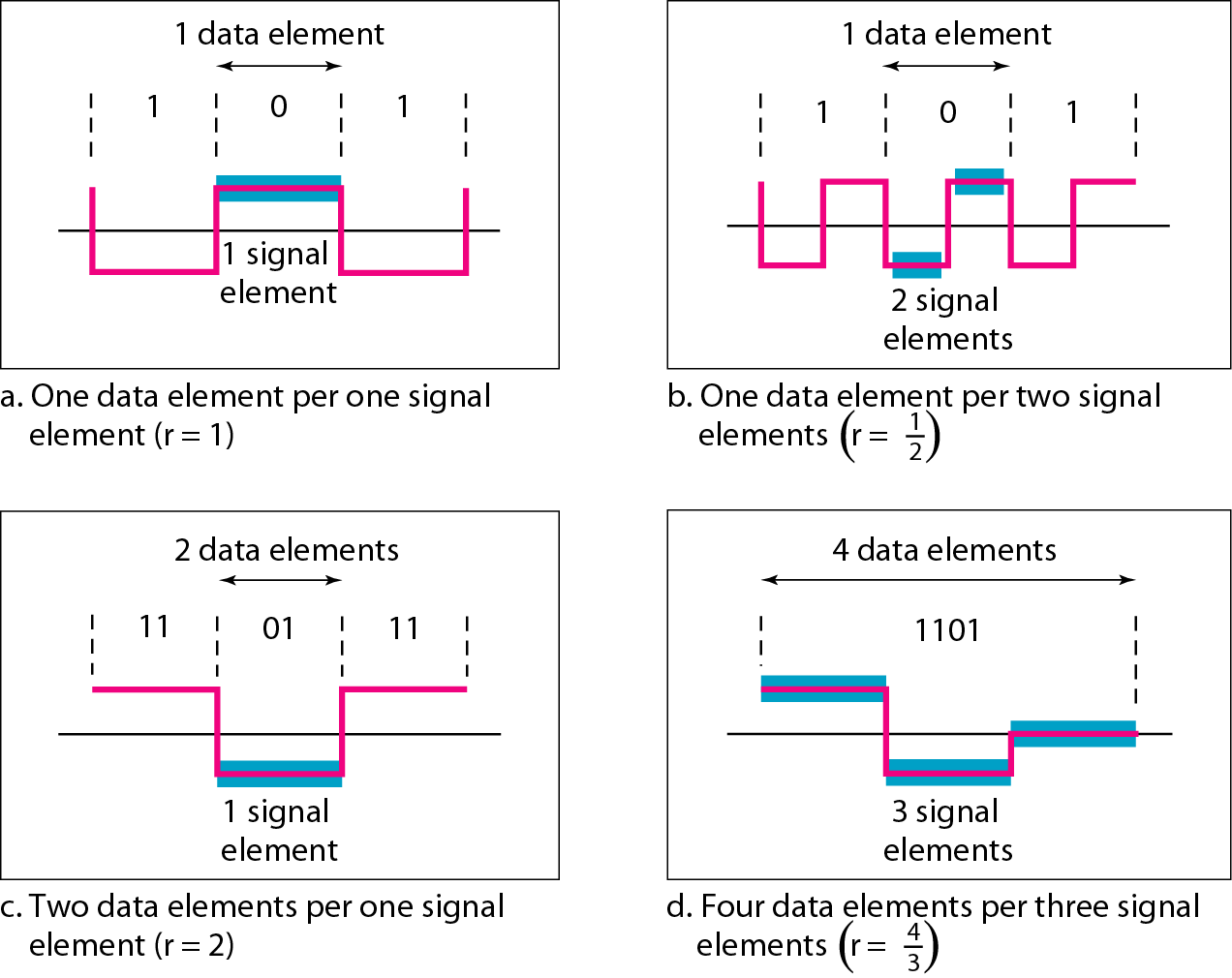 Q2) Find the 8-bit data stream for the following digital signal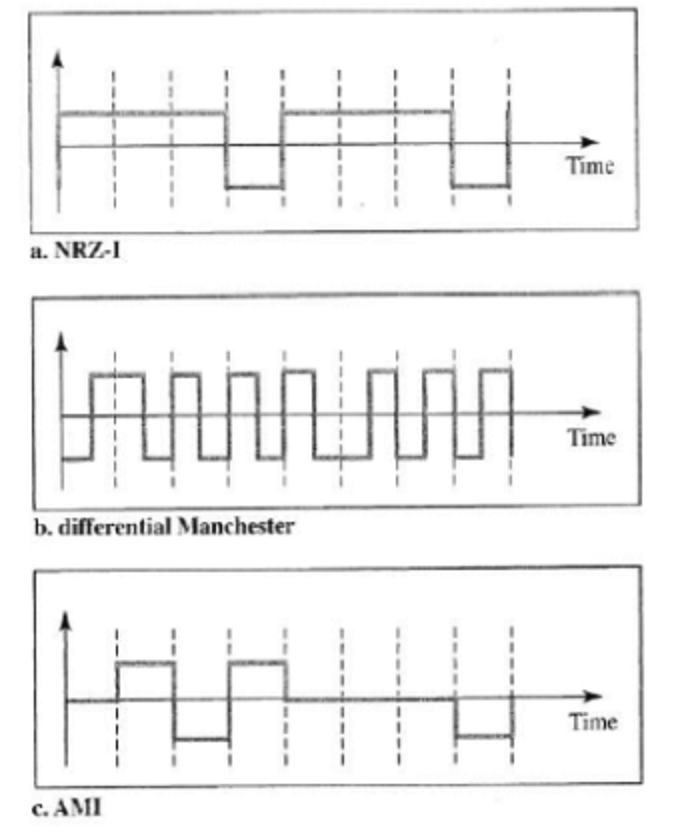 Differential Manchester schemes using the following data streams11001010UnipolarUnipolarDifferential ManchesterDifferential ManchesterNRZ-LNRZ-LManchesterManchesterRZRZNRZ-INRZ-I